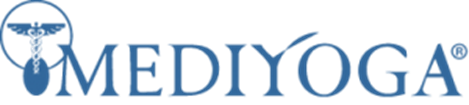 KIDZ 5-9 årBARNEYOGAI barneyoga får barna røre på seg, leke, være kreative og lære enkle verktøy. Verktøyene kan de bruke til å ha det bedre i hverdagen. Barneyoga er en prestasjonsfri sone. Det er et tolerant sted hvor barnas velbefinnende øker gjennom at de får leke, lære, lytte og være akkurat slik som de er.Kursholder:	   Anne Botnan-Hagland, sykepleierSted:	          Skipper Worse LedaalUndervisning: 12 onsdager, oppstart 26.09.2018Tid:	          kl. 16.45 - 17.45 Kursavgift:    1400.-Påmelding og informasjon:Telefon:      51 56 43 30 / 900 68 451E-post:       kursavdelingen@skipper-worse.no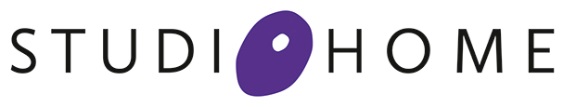 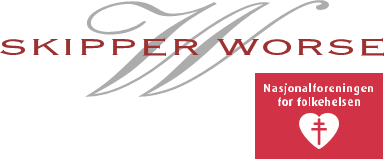 